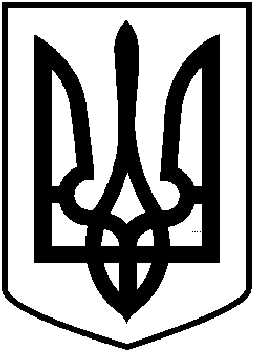 ЧОРТКІВСЬКА  МІСЬКА  РАДАШІСТДЕСЯТ ЧЕТВЕРТА ПОЗАЧЕРГОВА СЕСІЯ СЬОМОГО СКЛИКАННЯ  РІШЕННЯ08  серпня  2019 року                                                                         № 1556м. ЧортківПро внесення  змін  до рішення  сесії міської радивід 12 грудня 2017року №888 «Про затвердження Програми  соціальної  підтримки  сімей,  дітей  та молоді на2018-2020 роки»З метою реалізації державної політики у сфері надання соціальних послуг незахищеним категоріям громадян та керуючись статтею 26  Закону України «Про місцеве самоврядування в Україні», міська радаВИРІШИЛА:1.Внести зміни в пункт 8 розділу 6 “Напрямки діяльності та заходи Програми”, Програми соціальної підтримки сімей, дітей та молоді на 2018-2020 роки, виклавши його в  новій  редакції (додається).2.Копію рішення направити в фінансове управління , відділ бухгалтерського обліку та звітності, центр соціальних служб для дітей, сім’ї та молоді міської ради.3.Контроль за організацією виконання рішення покласти на заступника міського голови з питань діяльності виконавчих органів міської ради Тимофія Р.М та постійну комісію міської ради  з гуманітарних питань та соціального захисту громадян.Міський голова                                                          Володимир  ШМАТЬКО